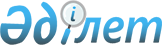 Райымбек ауданында қоғамдық тәртіпті қамтамасыз етуге қатысатын азаматтарды көтермелеудің түрлері мен тәртібін, сондай-ақ оларға ақшалай сыйақының мөлшерін айқындау туралыАлматы облысы Райымбек ауданы әкімдігінің 2019 жылғы 11 наурыздағы № 207 қаулысы. Алматы облысы Әділет департаментінде 2019 жылы 18 наурызда № 5070 болып тіркелді
      "Қоғамдық тәртіпті қамтамасыз етуге азаматтардың қатысуы туралы" 2004 жылғы 9 шілдедегі Қазақстан Республикасы Заңының 3-бабының 2-тармағының 3) тармақшасына сәйкес, Райымбек ауданының әкімдігі ҚАУЛЫ ЕТЕДІ:
      1. Райымбек ауданында қоғамдық тәртіпті қамтамасыз етуге қатысатын азаматтарды көтермелеудің түрлері мен тәртібі, сондай-ақ оларға ақшалай сыйақының мөлшері осы қаулының қосымшасына сәйкес айқындалсын.
      2. "Райымбек ауданы әкімінің аппараты" мемлекеттік мекемесі Қазақстан Республикасының заңнамасында белгіленген тәртіппен:
      1) осы қаулының Алматы облысының Әділет департаментінде мемлекеттік тіркелуін;
      2) осы қаулы мемлекеттік тіркелген күннен бастап күнтізбелік он күн ішінде оның қазақ және орыс тілдеріндегі, қағаз және электронды түрдегі көшірмелерін Қазақстан Республикасы Нормативтік құқықтық актілерінің эталондық бақылау банкіне енгізу және ресми жариялау үшін "Республикалық құқықтық ақпарат орталығы" шаруашылық жүргізу құқығындағы республикалық мемлекеттік кәсіпорнына жіберілуін;
      3) осы қаулыны Райымбек ауданы әкімдігінің интернет-ресурсында оның ресми жарияланғаннан кейін орналастыруын қамтамасыз етсін.
      3. Осы қаулының орындалуын бақылау Райымбек ауданы әкімінің орынбасары Нұрбол Сағатбекұлына жүктелсін.
      4. Осы қаулы әділет органдарында мемлекеттік тіркелген күннен бастап күшіне енеді және алғашқы ресми жарияланған күнінен кейін күнтізбелік он күн өткен соң қолданысқа енгізіледі. Райымбек ауданында қоғамдық тәртіпті қамтамасыз етуге қатысатын азаматтарды көтермелеудің түрлері мен тәртібі, сондай-ақ оларға ақшалай сыйақының мөлшері
      1. Қоғамдық тәртіпті қамтамасыз етуге қатысатын азаматтарды көтермелеудің түрлері:
      1) алғыс жариялау;
      2) грамотамен марапаттау;
      3) ақшалай сыйақы беру.
      2. Райымбек ауданының полиция бөлімінің ұсынысы бойынша, қоғамдық тәртіпті қамтамасыз етуге қатысатын азаматтарды көтермелеу мәселелерін Райымбек ауданының әкімдігімен құрылған комиссиямен қаралады.
      3. Комиссия қабылдайтын шешім көтермелеу үшін негіз болып табылады.
      4. Көтермелеу түрлері, соның ішінде ақшалай сыйақы мөлшері, көтермеленушінің қоғамдық тәртіпті қамтамасыз етуге қосқан үлесі ескеріле отыра, әдетте, 10 есе айлық есептік көрсеткіштен аспайтын, комиссиямен белгіленеді.
      5. Ақшалай сыйақыны төлеу үшін комиссия қабылдайтын шешімге сәйкес, қосымша Райымбек ауданының полиция бөлімі бастығының бұйрығы шығарылады.
					© 2012. Қазақстан Республикасы Әділет министрлігінің «Қазақстан Республикасының Заңнама және құқықтық ақпарат институты» ШЖҚ РМК
				
      Аудан әкімі

Ж. Умаров
Райымбек ауданы әкімдігінің 2019 жылғы "11" наурыздағы "Райымбек ауданында қоғамдық тәртіпті қамтамасыз етуге қатысатын азаматтарды көтермелеудің түрлері мен тәртібін, сондай-ақ оларға ақшалай сыйақының мөлшерін айқындау туралы" № 207 қаулысына қосымша